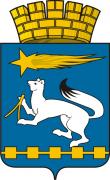 АДМИНИСТРАЦИЯ ГОРОДСКОГО ОКРУГА НИЖНЯЯ САЛДАП О С Т А Н О В Л Е Н И Е__________							                                   № ______Нижняя СалдаО внесении изменений в Административный  регламент предоставления муниципальной услуги  приватизация жилых помещений муниципального жилищного фонда на территории городского округа Нижняя Салда, утвержденный постановлением администрации городского округа Нижняя Салда от 12.08.2014 № 773В соответствии с Федеральным законом от 06 октября 2003 года             № 131-ФЗ «Об общих принципах организации местного самоуправления в Российской Федерации», Федеральным законом от 04 июля 1991 года      №1541-1-ФЗ «О приватизации жилищного фонда в Российской Федерации», Федеральным законом от 29 декабря 2004 года № 189-ФЗ «О введении в действие Жилищного кодекса Российской Федерации», руководствуясь Уставом городского округа Нижняя Салда, администрация городского округа Нижняя СалдаПОСТАНОВЛЯЕТ:1. Внести в  Административный регламент предоставления муниципальной услуги приватизация жилых помещений муниципального жилищного фонда на территории городского округа Нижняя Салда, утвержденный постановлением администрации городского округа Нижняя Салда от 12.08.2014 № 773, следующие изменения: 1) подпункт 5 пункта 5 части 1 изложить в следующей редакции:  «5) график приема документов в МФЦ –  в соответствии с графиком работы МФЦ, установленным на дату предоставления услуги.»;2) пункт 23 части 2 дополнить абзацем следующего содержания:  «При оборудовании помещения для предоставления муниципальной услуги    должны    обеспечиваться   предусмотренные     законодательством Российской Федерации условия для беспрепятственного доступа к данному помещению заявителей, являющихся инвалидами, и нахождения в нем. При предоставлении  муниципальной  услуги осуществляется оказание  помощи таким   лицам   в   целях   реализации   ими   своего   права   на   получение муниципальной   услуги   с   соблюдением    требований,   предусмотренных настоящим     Административным    регламентом,   иными    федеральными законами.».2.Опубликовать настоящее постановление в газете «Городской вестник плюс» и разместить на официальном сайте городского округа Нижняя Салда в сети Интернет http://www.nsaldago.ru.3.Контроль над исполнением настоящего постановления оставляю за собой.Глава администрации городского округа                                                                              С.Н. Гузиков